Об   утверждении адресов объектовградостроительной деятельности 	  В соответствии с Положением  «О едином порядке присвоения  и регистрации адресов  объектов  градостроительной деятельности и порядке ведения адресного реестра на территории Чепкас-Никольского сельского поселения Шемуршинского района Чувашской Республики» и в соответствии с Градостроительным кодексом  РФ  администрация Чепкас-Никольского сельского поселения П О С Т А Н О В Л Я Е Т:Утвердить реестр адресов объектов градостроительной деятельности, находящиеся на территории Чепкас-Никольского сельского поселения, согласно приложению:   - №1- с.Чепкас-Никольское	2.  Муниципальным службам и организациям , находящимся на территории  Чепкас-Никольского сельского поселения  при присвоении адресов объектам градостроительной деятельности  руководствоваться данным постановлением.3.Контроль за выполнением настоящего постановления оставляю за собой. Глава  Чепкас-Никольского сельского поселенияШемуршинского района Чувашской Республики                                               Л.Н.Петрова                                           ВЕСТИ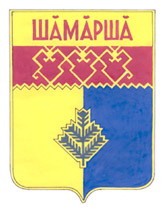 Чепкас-Никольскогосельского поселенияГазета органов местного самоуправления  Чепкас -  Никольского сельского поселенияИздается с 2 апреля .Учредитель: администрация Чепкас-Никольского сельского поселения Шемуршинского района  Чувашской РеспубликиАдрес:429173, Чувашская Республика,с.Чепкас-Никольское,ул.Чапаева, д.24. Электронная версия на сайте администрации Чепкас-Никольского сельского поселения: htt://qov.cap.ru/main.asp govid=504Главный редактор   М.Н.Мартынова Распространяется на территории Чепкас -Никольского сельского поселения.БЕСПЛАТНО.Тираж 20  экз.